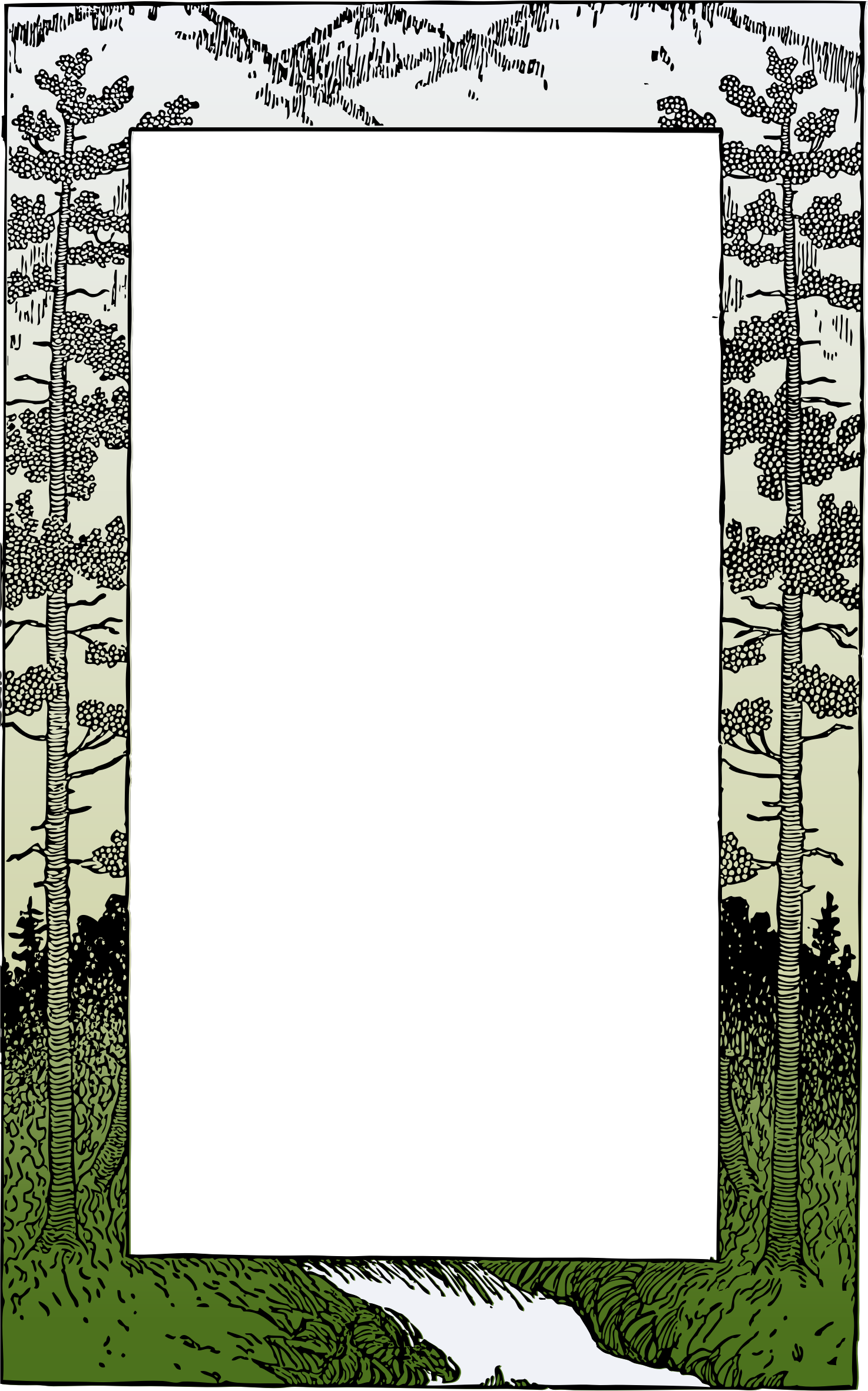 December 2023 Page 2Some other services we’re toying with the idea of trying out:•a Taizé service! These types of meditative/chant services have seen WILD success from here to Chicago and all over the world.•a dinner church service: this trend is taking the coasts by storm and it’s only a matter of time before we see these popping up all over Chicagoland. It might not hurt to get in on the ground floor and be the first in the area to offer this. If you’re curious about what this model looks like, talk to me or Karin Slenzka! •hymns and hops: basically, people come together for a pint/glass of wine and sing old favorites!!!We don’t want to spread ourselves too thin, but we do want to consider all options. Grace is already home to four different worship communities, making it truly a House of Prayer. A genuine Community Center. Think of what this models for future generations—the ability to overcome millennia-old boundaries and coexist in peace.  Supporting our brothers and sisters of other faith traditions accepts the reality that God shows up everywhere for everyone, even if that doesn’t always look exactly the same. A 6 to me may look like a 9 to you…My vision for Grace is a place where all are welcome, where hate has no home, and where truth, charity, compassion, wisdom, and Love know no bounds. And finally, it’s with mixed emotions that we bid a fond farewell to our Pastor of 8+ years. Pastor Melody and I started our service here at Grace one week apart, in August/September of 2015.  We’re so excited for her to begin the next step of her journey, but it’s still hard to say goodbye to this beautiful chapter in Grace’s herstory. Do me a favor. When you see Pastor Melody, thank her for her nearly 40 years of faithful ministry. Ask her how she is. Have a real conversation with her and for Isaac’s sake share a laugh. Recall a fond memory and send her off with your love and appreciation. Grace is grateful.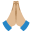 That’s all for now, my friends! Thank you all for being lovely. Peace be with you, and rock on!!!Bradford ThompsonMinister of Music/Children’s Ministry CoordinatorGinny’s Freecycle Table – Donations WantedYES, in GOOD condition, please!Household items, small home décorChildren & adult clothing (no stains)Holiday supplies - ornaments, décor, wrapping paper, tape, etc. Toys!Scarves, hats, gloves, coats, boots, shoesBooksBlankets, sheets, towels, table linensArts & Crafts suppliesKid’s sports equipmentNO THANKS!!!!!NO FURNITURE!NO Kitchen items w/baked on crud or rustNO Electronics, unless part of a kids' toyNO Large picture frames/mirrorsNO Cassette & VHS tapesNO Open cosmeticsNO Christmas lights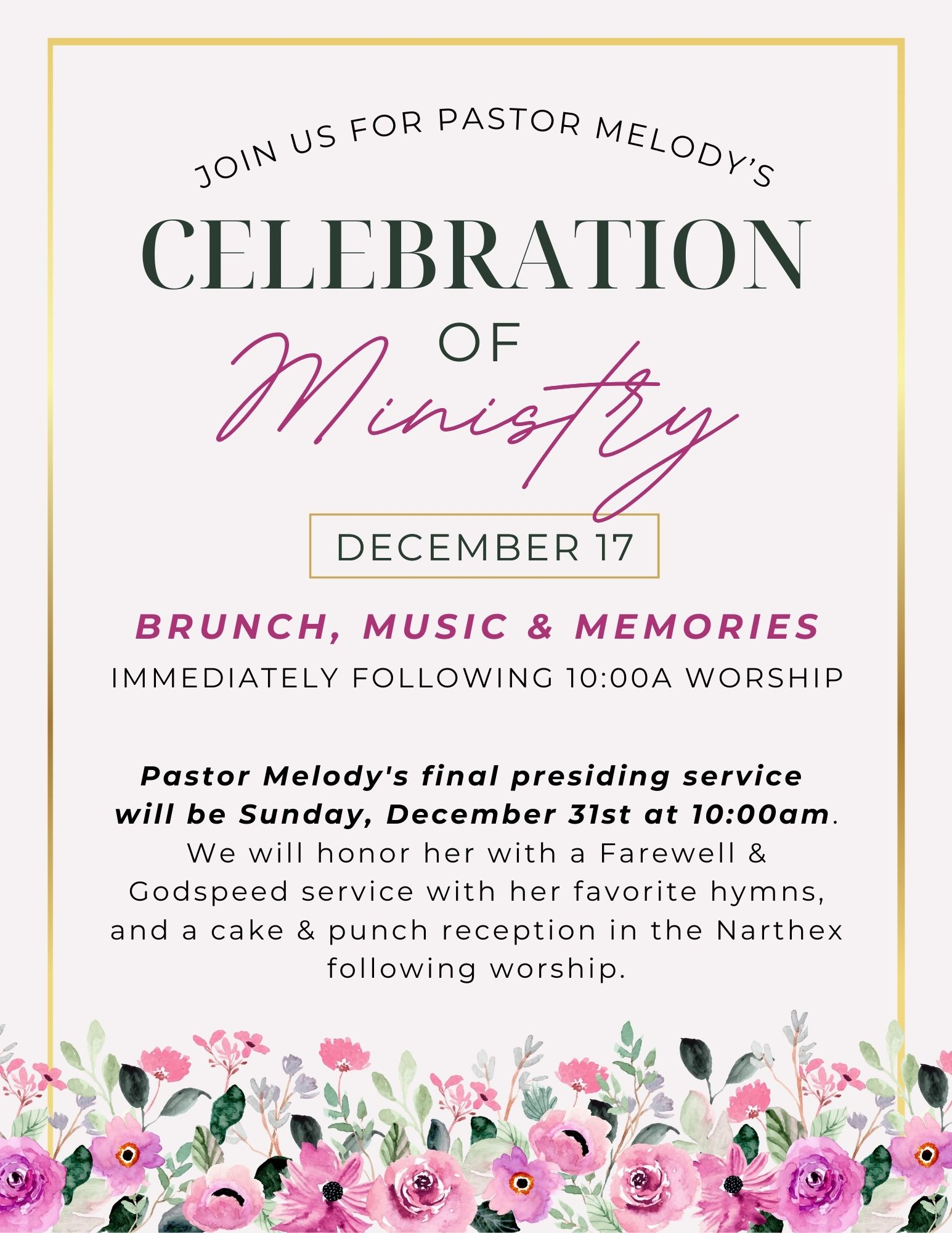 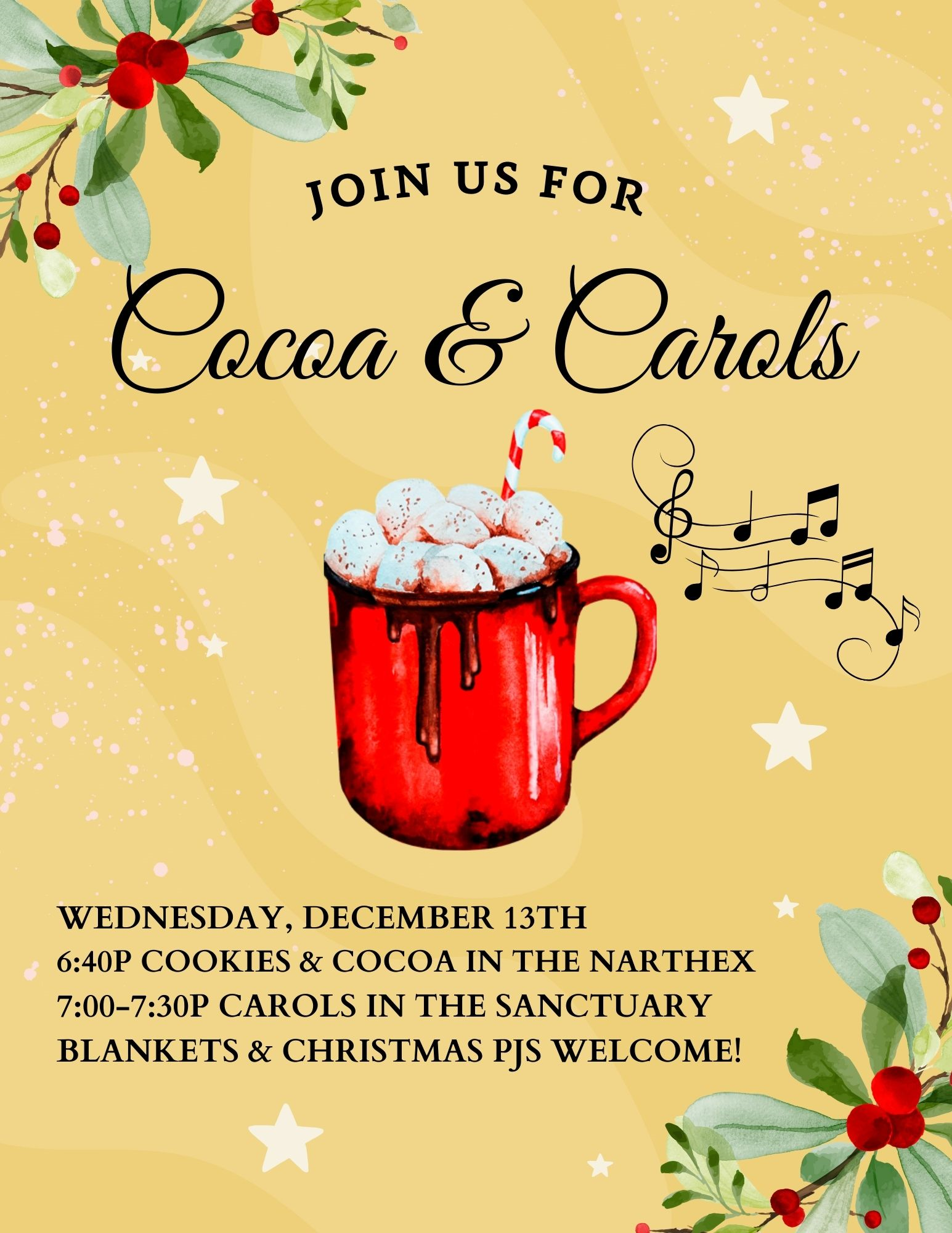 